CFP: The 7th IEEE International Conference on Big Data Security on Cloud (IEEE BigDataSecurity 2021)May 15th-17th, 2021, New York, USAhttp://www.cloud-conf.net/datasec/2021/index.htmlMany novel techniques and applications are invented based on the rapid development of big data. Today, some aspects for both scientific research and people’s daily life have been influenced by big data based technology such as artificial intelligence, cloud computing, and Internet of Things. Providing security and privacy for big data storage, transmission, and processing have been attracting much attention in all big data related areas. IEEE BigDataSecurity 2021 addresses this domain and aims to gather recent academic achievements in this field.Security and robustness on Artificial Intelligence is the second concentration of IEEE BigDataSecurity 2021. The emerging needs for building reliable and robust AI models in Big Data and Cloud environments with security and privacy guaranteed have attracted attention from a number of different perspectives. The new methods deployed in Big Data and Cloud environment have covered distinct dimensions, such as robust deep learning, secure deep learning/machine learning, multi-party computing, edge/fog computing, energy consumptions, high performance, and heterogeneous resources, cloud models, heterogeneous architecture, tele-health, resource allocation, load balance, multimedia, and QoS, etc.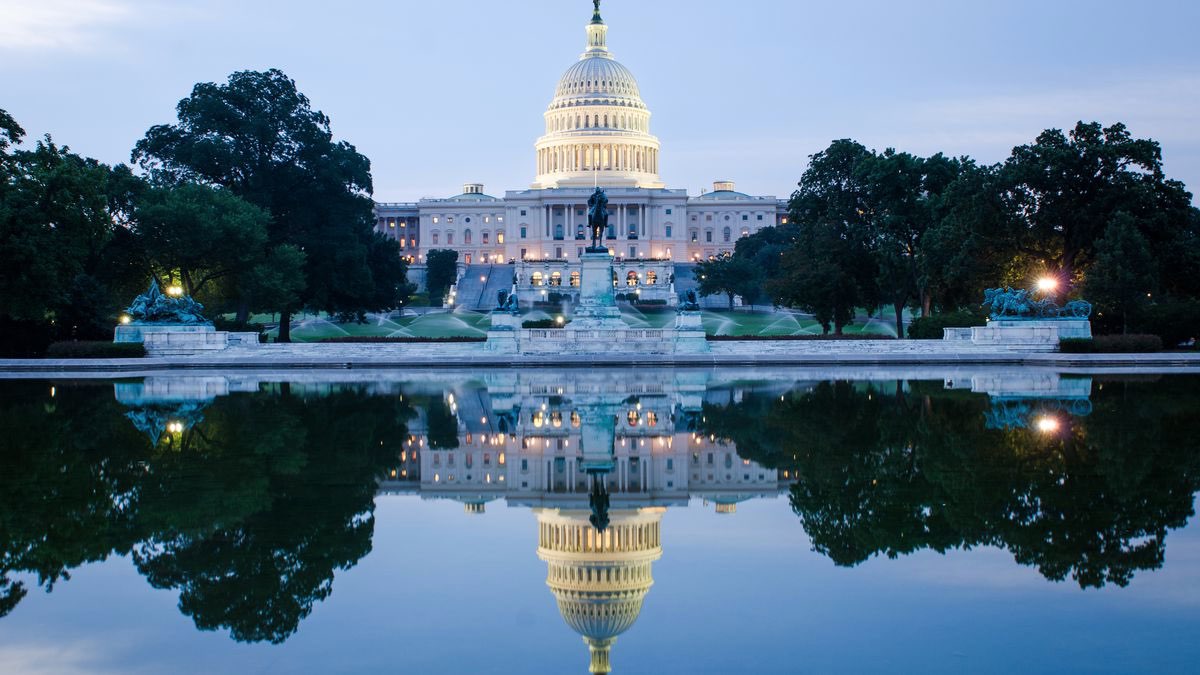 Topics of particular interest include, but are not limited to:Artificial intelligence securityNovel big data security issuesNovel big data privacy issuesBlockchain-based security mechanismBlockchain-based big data sharingSecurity and privacy issues in blockchainBig data security issues in IoTBig data security issues in cloud computingBig data privacy in cloud computingBig data storage, integration, service, miningVirtualization for big data on cloudMapReduce with cloud for big data processingHeterogeneous architecture for cloud computingDynamic resource sharing algorithm for cloudsLoad balance for cloud computingMobile cloud computingMobile commerce security and privacyGreen cloud computingCyber Security in emergent technologiesCyber hacking, next generation fire wallCyber monitoring, incident responseDatabase security, data center securityCyber threat intelligenceSensor network security in cloud computingSecurity policy and legal considerationsCloud and networking securityCloud computing and networking modelsEmbedded system securityCommitteesGeneral ChairMeikang Qiu, Columbia University, USA Program ChairsMurat Kantarcioglu, The University of Texas at Dallas, USAYang Xiang, Deakin University, Australia Yongxin Zhu, Shanghai Jiao Tong University, ChinaImportant DatesPaper submission: February 15th, 2020   Author notification: March 20th, 2020 Camera-Ready: April 5th, 2020 Registration: April 5th, 2020 Conference date: May 15th-17th, 2020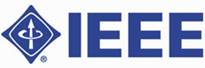 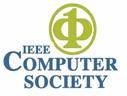 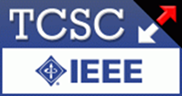 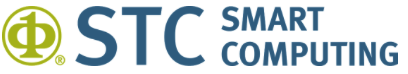 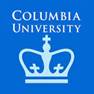 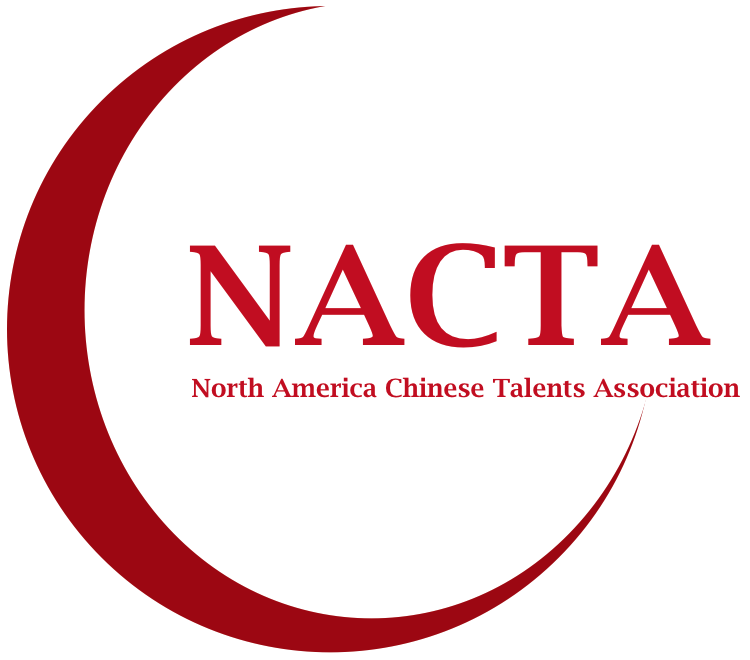 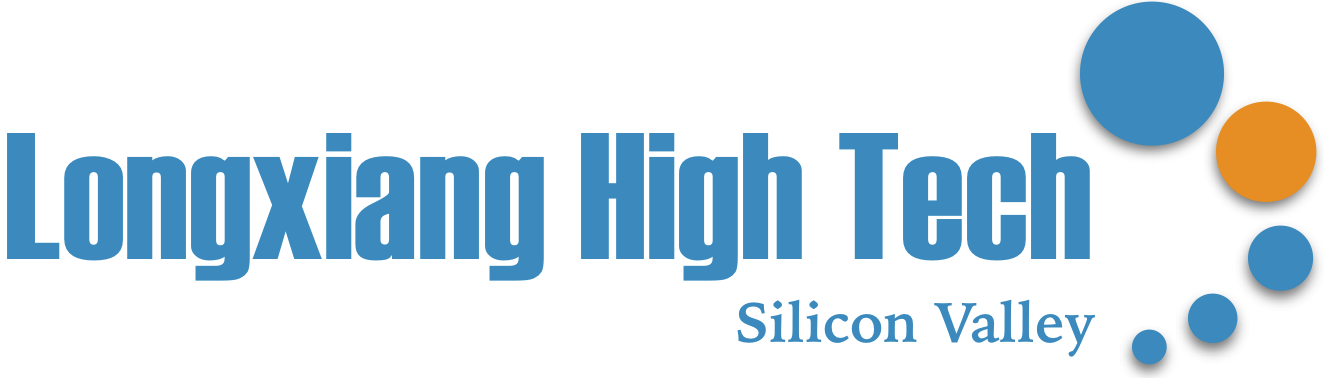 